Мы лишаем детей будущего, если продолжаем учить сегодня так, как учили этому вчера.Провожу занятия и уроки в коррекционной школе -интернат для детей с интеллектуальными нарушениями. При подготовке к урокам понимаю, что необходимо тщательно продумать приемы и методы, чтобы максимально достичь результата в своей работе. На уроках использую необычный метод разработки для получения и закрепления знаний, а именно Лэпбук, что в переводе с английского языка означает «книга на коленях».  Это интерактивная папка, самодельная книжка с кармашками, передвижными деталями.В наше время все дети сталкиваются с огромным потоком информации (радио, баннеры, интернет) и вряд ли и кто-то из них может запомнить информацию в полном объёме. У меня возник вопрос: как можно систематизировать всю эту информацию? Лэпбук оказался отличным выходом из данной ситуации, так как в него поместилось очень много информации.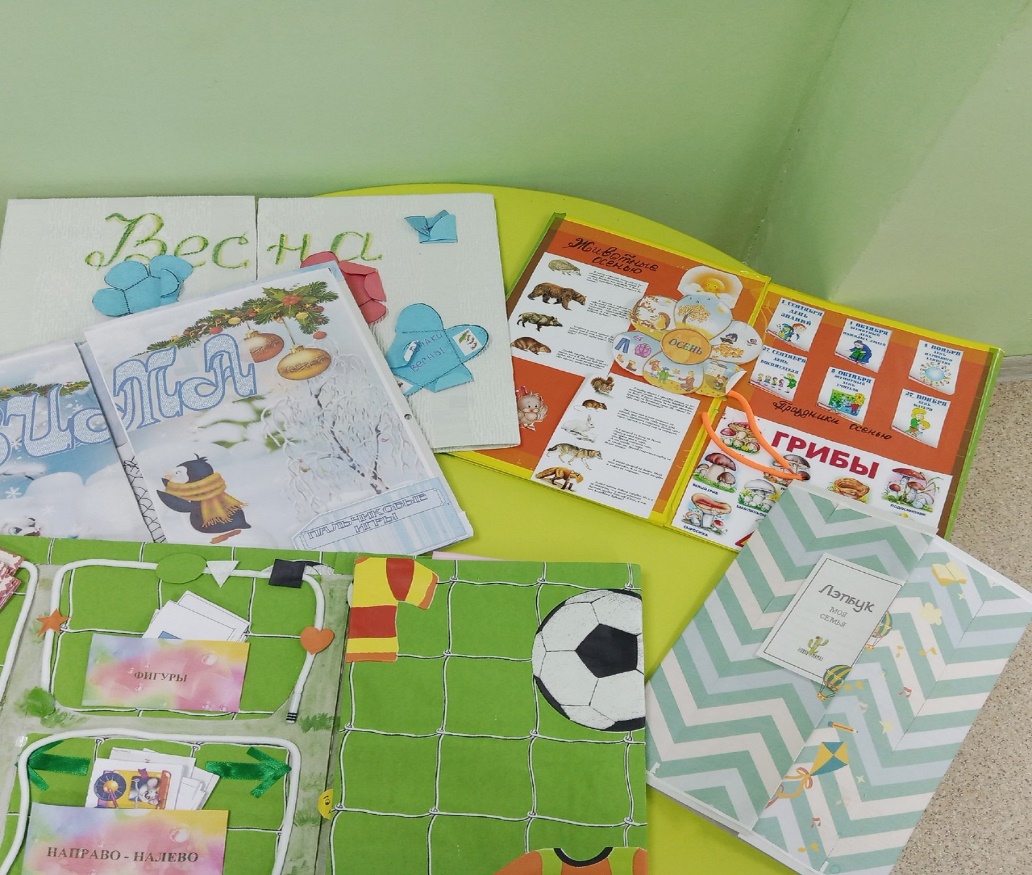  Создание лэпбука решает ряд задач современного образования.Ведение ФГОС ОВЗ направляет педагогов на поиск новых наиболее эффективных форм и методов приёмов работы с детьми. Одной из таких интересных форм работы можно считать лэпбук.Дети с нарушением развития и дети с ОВЗ развиваются гораздо медленнее, чем обычные дети, поэтому особо нуждаются в специализированной помощи. Ребёнку очень сложно сделать над собой волевое усилие заставить себя выполнить что-либо, отсутствует познавательный интерес.  Отсюда появляются нарушения внимания, памяти, двигательной и речевой активности. Мне захотелось заинтересовать детей, вовлечь их в мир знаний через игры и необычный формат пособия, его разнообразность. Я считаю лэпбук – это педагогическая находка, особая форма организации учебного и наглядного материала помогает ребёнку по-своему желанию познавать и понимать полученную информацию.Моя цель - привить интерес к обучению, поэтому книга содержит очень много дидактического структурированного материала, тем самым развивает внимание, память, мышление.С помощью лэпбука организовывается партнерская деятельность взрослого и ребенка, т.е. происходит добровольное присоединение обучающихся к познавательной деятельности, где и педагог тоже выполняет задания. Дети старших классов привлекаются к изготовлению карточек для маленьких.Лэпбук захватывает несколько образовательных областей, такие как:Язык и речевая практика (развитие свободного общения со взрослыми и сверстниками).Физическая культура (развитие мелкой и крупной моторики, пальчиковая гимнастика).Искусство (развитие детского творчества, художественного вкуса и восприятия).Технология и окружающий мир (расширения кругозора). В дальнейшем планирую расширить направления в работе. Лэпбук позволяет менять пространство в зависимости от ситуации. Я его переношу из класса в класс, на занятия на дому.Лэпбук информативен. Помещается очень много информации. К примеру, времена года: в каждом лэпбуке помещаются основные признаки, например, зимы - загадки, ребусы, пословицы, раскраски.Лэпбук полифункционален. Я его использую как на групповом занятии, так и на индивидуальном.Лэпбук вариативен. В зависимости от темы урока могу использовать только определенную часть для изучения, повторения или закрепления.Преимущества лэпбука для детей я считаю в том, что он пробуждает интерес у ребенка к познавательной деятельности это, во-первых. Во-вторых, развивает креативность и мышление, в-третьих, объединяет участников для увлекательного занятия. Совместная деятельность очень благотворно влияет на микроклимат в группе, сплачивает детский коллектив, помогает педагогу решать воспитательные задачи. Преимущество для педагогов это:-способствует организации материала по изученным темам, в рамках календарного плана;- способствует творческой самореализации педагога;-обеспечивает реализацию партнерских взаимоотношений между взрослыми и детьми.В работе с лэпбуком использую такие методы и приемы как: словесные (беседу и рассуждения, чтение стихов, рассказов и их заучивание), дидактический материал, практические упражнения, наглядный материал.Работая по методу лэпбука, дети стали активнее, появился интерес к учебе и работе в группах.Речь стала богаче. Удалось расширить знания детей об окружающем мире.Я делаю вывод, что лэпбук это педагогическая находка. Лэпбук эффективный метод и очень актуален в работе педагога.В любых делах при максимуме сложностей,Подход к проблеме все-таки один:Желанье — это множество возможностей, А не желанье — это множество причин.